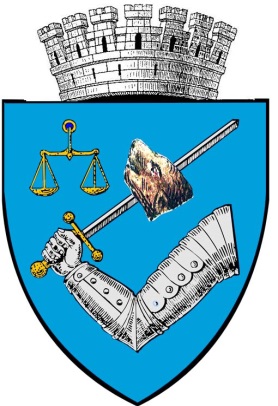 MUNICIPIUL TÂRGU MUREŞROMÂNIA – 540026 Târgu Mureş, Piaţa Victoriei nr. 3Tel: 00-40-265-268.330Fax: 00-40-265-269.571e-mail: secretar@tirgumures.ro www.tirgumures.ro Nr.  70763  din 12 noiembrie 2019    Data publicării pe site: 12 noiembrie 2019ANUNȚ În conformitate cu prevederile art. 7 Legii nr. 52/2003, privind transparenţa decizională în administraţia publică, republicată, se aduce la cunoştinţa publică următorul proiect de act normativ:„Proiect de hotărâre privind instituirea TAXEI DE REABILITARE TERMICĂ, pe o perioadă de 5 ani, pentru  proprietarii de apartamente care au restanţe la plata cotei-părţi din costurile lucrărilor de intervenţie realizate la 3 blocuri de locuinţe din municipiul Târgu-Mureş”	Proiectul de hotărâre, mai sus amintit, cu documentaţia de bază poate fi consultat:       pe pagina de internet a instituţiei Municipiului Târgu Mureş  www.tirgumures.ro/Administraţia locală/Consiliul Local/Transparenţă Decizională (acte normative)         la sediul instituţiei,  P-ţa Victoriei, nr.3 (panoul de afişaj)      proiectul de act normativ se poate obține în copie, pe bază de cerere depusă la Serviciul Relaţii cu publicul 	Propunerile, sugestiile, opiniile cu valoare de recomandare privind proiectul de act normativ supus consultării publice se pot depune până la data de 22 noiembrie 2019 pe baza formularului de colectare de recomandări:1.      la Registratura instituției din Târgu Mureş, P-ţa Victoriei, nr.3;2.      ca mesaj în format electronic la adresa de e-mail infopublic@tirgumures.roFormularul de recomandări poate fi descărcat de pe pagina de internet a instituției, www.tirgumures.ro/Administraţia locală/Consiliu Local/ Transparenţă Decizională (acte normative)/Formular de recomandări sau poate fi ridicat de la sediul instituției: P-ţa Victoriei, nr.3, camera 13 – Serviciul Relaţii cu publicul. 	Materialele transmise vor purta mențiunea: Propuneri privind dezbaterea publică referitoare la proiectul de act normativ: ”Proiect de hotărâre privind instituirea TAXEI DE REABILITARE TERMICĂ, pe o perioadă de 5 ani, pentru  proprietarii de apartamente care au restanţe la plata cotei-părţi din costurile lucrărilor de intervenţie realizate la 3 blocuri de locuinţe din municipiul Târgu-Mureş ” .             Propunerile trimise vor fi publicate pe pagina de internet a Municipiului Târgu Mureş www.tirgumures.ro /Administraţia locală/Consiliu local/ Transparenţă Decizională (acte normative)/Propuneri,sugestii,opinii cu valoare de recomandare	Pentru cei interesați există și posibilitatea organizării unei întâlniri în care să se dezbată public proiectele de acte normative, în cazul în care acest lucru este cerut în scris de către o asociație legal constituită sau de către o altă autoritate publică până la data de 22 noiembrie 2019. 	Pentru informații suplimentare vă stăm la dispoziție la telefon 0265.269571.  Secretarul  Municipiului  Târgu Mureş,                                                    Buculei Dianora-Monica                                                                                                                                                          Întocmit, ROMÂNIA							               (nu produce efecte juridice)•	MUNICIPIUL TÎRGU-MURES  Serviciul Juridic, Logistic, Licitaţii şi Asociaţii de Proprietari                              VICEPRIMAR ,Nr. B1/1760/68674 din 04.11.2019			                                Dr. Makkai GrigoreREFERAT DE APROBARE A PROIECTULUI DE HOTĂRÂREprivind instituirea TAXEI DE REABILITARE TERMICĂ, pe o perioadă de 5 ani, pentru  proprietarii de apartamente care au restanţe la plata cotei-părţi din costurile lucrărilor de intervenţie realizate la 3 blocuri de locuinţe din municipiul Târgu-Mureş .Directiva 2006/32/CE a Parlamentului European şi a Consiliului din 5 aprilie 2006 privind eficienţa energetică la utilizatorii finali şi serviciile energetice prevede, printre altele, ca statele membre să ia toate măsurile pentru îmbunătăţirea eficienţei energetice la utilizatorii finali şi stabileşte ţinte naţionale de minimum 9 % privind economiile de energie pentru al 9-lea an de aplicare a directivei. Pentru a răspunde acestei exigenţe explicite, prin implementarea programului privind creşterea performanţei energetice a blocurilor de locuinţe se limitează consumul anual specific de energie pentru încălzirea locuinţelor, din condominii, la maximum 100 Kwh/mp arie utilă.1.În acest sens, măsurile de reabilitare termică propuse au vizat termoizolarea pereţilor exteriori, termo/hidroizolarea planşeului de la ultimul nivel, termoizolarea planşeului peste subsol, înlocuirea tâmplăriei exterioare la apartamente şi a uşilor de la intrările principale, închideri de balcoane. Necesitatea implementării proiectelor rezultă şi din cerinţa mai generală privind reducerea consumului de resurse energetice primare, respectiv de diminuare a cantităţii de gaze, cu efect de seră, evacuate în atmosferă şi deci, diminuarea efectelor schimbărilor climatice. Implementarea programului conduce la diminuarea semnificativă a costurilor cu încălzirea locuinţelor, la ameliorarea aspectului urbanistic al localităţilor urbane şi, nu în ultimul rând la creşterea valorii de piaţă a apartamentelor reabilitate.Astfel, începând cu anul 2006, asociaţiile de proprietari din municipiul Târgu-Mureş, au adresat solicitări de înscriere în Programul local de reabilitare termică a blocurilor de locuinţe pe care le administrează. În scopul sprijinirii acestor demersuri autorităţile administraţiei publice locale, din unele oraşe (nn. Bucureşti, Bacău, etc) au propus şi alte măsuri de sprijin, preluând integral cota-parte de 20 – 33 % ce revenea asociaţiei de proprietari din costurile de reabilitare termică, la bugetul local.În scopul sprijinirii/încurajării asociațiilor de proprietari să apeleze la acest program, în fapt o exigență europeană și națională explicită,  Consiliul Local Târgu-Mureş a aprobat (HCL nr. 8/2010 şi HCL nr. 256/2009) „cofinanţarea din bugetul local pentru cota aferentă datorată de proprietari, în cazul blocurilor de locuinţe ce urmează a fi cuprinse în Programul naţional de reabilitare termică, sub condiţia construirii în contrapartidă, a unor mansarde de către autoritatea publică locală, destinate închirierii, pentru situaţii în care proprietarii nu au posibilitatea plăţii cotei lor de contribuţie”. S-a avut în vedere, pe de o parte creşterea fondului locativ destinat închirierii în condiţiile optimizării costurilor de construcţie, iar pe de altă parte, susţinerea Programului local de reabilitare termică. În aceste condiţii, au fost reabilitate termic blocurile din Str. Crângului nr. 4 şi Str. Făget nr. 16 – 18. Municipiul Târgu-Mureş a efectuat, demersurile legale şi procedurale pentru a promova solicitările asociaţiilor de proprietari, de înscriere în Programul de creştere a  performanţei energetice a  blocurilor de locuinţe conform OUG nr. 18/2009 a mai multor blocuri, urmând să recupereze de la asociaţiile de proprietari, în condiţiile legii, din fondul de reparaţii al asociaţiilor de proprietari cota-parte de cofinanţare de 20 % din costurile lucrărilor de intervenţie. În aceste condiţii a fost reabilitate termic peste 100 blocuri printre care și blocul din Str. 22 Decembrie 1989 nr. 24.1.1.Astfel, asociațiile de proprietari care au beneficiat de aceste programe au achitat din fondul de reparaţii cota-parte din costuri care revine în sarcina lor. Constatăm totuși că Asociația de proprietari nr. 1134 care administrează blocul de locuinţe din Str. 22 Decembrie 1989 nr. 24 a refuzat să achite,  din diverse motive, cota-parte din costuri deşi beneficiază de lucrările realizate în anul 2011 și asociația a fost somată, în scris, de mai multe ori (Mai 2013, Iulie 2014, Ianuarie 2016, etc.). Mai menționăm că președintele asociației de proprietari care a semnat contractul de mandat refuză să-și îndeplinească îndatoririle legale dar nu a inițiat demersuri legale pentru alegerea unui alt președinte! Practic, după ce a fost reabilitat blocul președintele asociației refuză să își îndeplinească atribuțiile legale privind plata cotei – părți din costurile lucrărilor de reabilitare termică motiv pentru care este necesar să se instituie taxa de reabilitare termică.1.2.De asemenea, din diverse motive, blocurile de locuinţe din Str. Crângului nr. 4 şi Str. Făget nr. 16 – 18, nu pot fi mansardate : Astfel, în cazul blocului din Str. Crângului nr. 4, potrivit Memoriului Tehnic Justificativ elaborat de proiectant, în conformitate cu  prescripţiile tehnice privind siguranţa la foc, clădirea nu se mai încadrează în regimul de înălţime admis în situaţia mansardării „cu structură uşoară” aşa cum recomandă expertul tehnic. În această situaţie, din perspectiva siguranţei la foc, blocul ar trebui mansardat „cu pereţi portanţi din zidărie şi planşeu din beton, sau cu pereţi şi planşeu din elemente metalice termoprotejate, dar care nu se mai încadrează în prevederile expertizei tehnice privind structura uşoară a mansardei”. Schimbarea soluţiei constructive, pentru a îndeplini exigenţele privind rezistenţa la foc, presupune creşterea semnificativă a costurilor de mansardare, motiv pentru care propunem rezilierea contractului de concesiune a terasei blocului în vederea mansardării şi recuperarea cotei-părţi din costurile de reabilitare termică ce revine asociaţiei de proprietari prin instituirea taxei de reabilitare termică.Mai mult, prin adresa nr. 33/03.10.2019 Asociația de Proprietari nr. 6 solicită încetarea contractului de concesiune a terasei prin retragere și instituirea taxei de reabilitare termică pentru recuperarea cotei-părți din costurile de reabilitare termică a blocului din Str. Făget nr. 16 - 18. Concesionarea teraselor unor blocuri, inclusiv a celor din Str. Crângului nr. 4 și Str. Făget nr. 16 – 18, în vederea mansardării de către autoritatea locală a fost o alternativă, pentru plata cotei-părți din costurile de reabilitare termică, în sprijinul proprietarilor de apartamente fapt ce le-a permis să beneficieze de avantajele oferite de reglementările în vigoare privind Programul de creștere a performanțelor energetice a blocurilor de locuințe. Întrucât proiectele de mansardare nu pot fi implementate se impune recuperarea cotei-părți din costurile de reabilitare termică, în cazul celor două blocuri.	2. Prin Hotararea de Consiliu Local nr.35/26 ianuarie 2017, s-a instituit taxa de reabilitare termică, pe o perioadă de 5 ani pentru proprietarii de apartamente care au restanţe la plata cotei-părţi din costurile lucrărilor de intervenţie realizate la cele 3 blocuri de locuinţe din Municipiul Târgu Mureş.	În urma exercitării controlului de legalitate, Instituţia Prefectului a susţinut legalitatea hotărârii mai sus menţionate, însă respectivul act normativ a fost atacat direct în faţa instantei de contencios administrativ de către proprietarii de apartamente în sarcina cărora le incumbă respectivele datorii.	În temeiul disp.art.21, alin.2 din Legea nr.215/2001 privind administraţia publică locală, republicată( modificată prin OUG nr.57/2019) Municipiul Târgu Mureş a participat ca parte în proces, însă instanţa de judecată, prin Decizia nr.66/R/29 ianuarie 2019, pronuntata în dosarul nr.1771/102/2017 al Curţii de Apel Târgu Mureş, a invocat din oficiu excepţia lipsei calităţii procesuale active a Municipiului Târgu Mureş, având în vedere că în ce priveşte actele administrative pe care le adoptă, doar Consiliul Local are calitatea de a sta în judecată. Potrivit OUG nr. 18/2009, sumele avansate în contul asociaţiilor de proprietari (nn. 20 – 33 % din costuri) de către autoritatea administraţiei publice locale pentru reabilitarea termică a blocului se recupează din fondul de reparații sau prin taxa de reabilitare termică, conform legislaţiei în vigoare (nn. art. 14, alin. 4 – 6). Având în vedere cele prezentate, propunem spre aprobare Consiliului Municipal Târgu Mureş, instituirea TAXEI DE REABILITARE TERMICĂ, pe durata a 5 ani, pentru  proprietarii de apartamente din 3 blocuri de locuințe .Inițiator : Direcția Școli – Serviciul Juridic Logistic Licitații și Asociații de Proprietari     DIRECTOR EXECUTIV ,                       ÎNTOCMIT ,                  Jrs. Dorin Belean                           Ing. Rus DumitruAviz favorabil : Direcția Impozite și Taxe LocaleDIRECTOR EXECUTIV ,                                                                  Jrs. Szoverfi VasileR O M Â N I A 							JUDEŢUL MUREŞCONSILIUL LOCAL MUNICIPAL TÂRGU MUREŞ                        Proiect                                                                                                                                                      (nu produce efecte juridice) *                                VICEPRIMAR ,  Dr. Makkai Grigore                                                                                                H O T Ă R Â R E A     nr. ______din _____________________ 2019privind instituirea TAXEI DE REABILITARE TERMICĂ, pe o perioadă de 5 ani, pentru  proprietarii de apartamente care au restanţe la plata cotei-părţi din costurile lucrărilor de intervenţie realizate la 3 blocuri de locuinţe din municipiul Târgu-Mureş”.Consiliul local municipal Târgu Mureş, întrunit în şedinţă ordinară de lucru,Având în vedere : Referatul de aprobare nr. B1/1760/68674 din 04.11.2019 inițiat de Direcţia Școli/Serviciul Juridic Logistic Licitații și Asociații de Proprietari , Avizul favorabil al Compartimentului de specialitate : Direcția Impozite și Taxe locale , Raportul Comisiilor de specialitate din cadrul Consiliului local municipal Târgu Mureş. În conformitate cu prevederile : •Art. 14 din OUG nr. 18/2009, cu completările și modificările ulterioare, privind creşterea performanţelor energetice la blocurile de locuinţe ; •În baza prevederilor art. 486, alin. (6) din Legea nr. 227/2015, cu completările și modificările ulterioare,  privind Codul fiscal ;•Având în vedere prevederile art. 106 din OUG nr. 57/2019 privind Codul administrativ ,•În temeiul art.129, alin (4), lit. c şi art. 139, alin (3), lit.c din OUG nr. 57/2019 privind  Codul administrativ , H o t ă r ă ş t e :	Art.1.Se aprobă procedura de recuperare a sumelor avansate de autoritatea administraţiei publice locale, prin taxa de reabilitare termică, cu plata anuală, conform Anexei nr. 1 care face parte integrantă din prezenta hotărâre ;	Art.2.Se aprobă, instituirea TAXEI DE REABILITARE TERMICĂ, pe o perioadă de 5 ani, pentru  proprietarii de apartamente care au restanţe la plata cotei-părţi din costurile lucrărilor de intervenţie realizate la 3 blocuri de locuinţe din municipiul Târgu-Mureş, conform Anexei nr. 2  care face parte integrantă din prezenta hotărâre ;	Art.3.Se aprobă eşalonarea recuperării sumelor avansate de către autoritatea administraţiei publice locale pentru asigurarea cotei de contribuţie proprie a proprietarilor/asociaţiilor de proprietari, pe o perioadă de 5 ani (2020 – 2024) ; 	Art.4.Cu aducere la îndeplinire a prevederilor prezentei hotărâri, se încredinţează Executivul Municipiului Târgu - Mureş, prin Direcţia Impozite și Taxe Locale – Serviciul de Stabilire, Impunere şi Încasare Impozite şi Taxe Persoane Fizice şi Direcţia Şcoli - Serviciul Juridic, Logistic, Licitaţii şi Asociaţii de Proprietari ;	Art. 5.  În conformitate cu prevederile art. 252, alin. 1, lit. c și ale art. 255 din O.U.G. nr. 57/2019 privind Codul Administrativ precum și ale art. 3, alin. 1 din Legea nr. 554/2004, privind contenciosul administrativ, prezenta Hotărâre se înaintează Prefectului Judeţului Mureş pentru exercitarea controlului de legalitate.	Viză de legalitateSecretarul Municipiului Târgu Mureş,Buculei Dianora-Monica*Actele administrative sunt hotărârile de Consiliu local care intră în vigoare şi produc efecte juridice după îndeplinirea condiţiilor prevăzute de art. 129, art. 139 din O.U.G. nr. 57/2019 privind Codul Administrativ Anexa nr. 1 la HCL nr.______ din data___________	  Procedură de stabilire şi achitare a TAXEI DE REABILITARE TERMICĂ	1.Asociaţia de proprietari şi-a asumat, prin semnarea contractului de mandat cu autoritatea administraţiei publice locale, aprobarea indicatorilor tehnico-economici ai proiectului şi nivelul maximal al cheltuielilor corespunzătoare cotei de finanţare ce revine asociaţiei ;	2.Taxa de reabilitare termică se instituie prin hotărâre a consiliului local, la solicitarea asociaţiei de proprietari care administrează blocul sau din iniţiativa autorităţii administraţiei publice locale, în situaţia în care asociaţia de proprietari nu plăteşte facturile emise de către autoritate, în termenul legal ;	3.Autoritatea administraţiei publice locale (UAT) comunică asociaţiei de proprietari defalcarea pe apartamente a costurilor de reabilitare termică în funcţie de destinaţia apartamentului, cota-parte indiviză pentru lucrările executate la proprietatea comună şi cantitatea lucrărilor executate la proprietatea individuală acceptate şi confirmate de către proprietar prin semnătură ;	4.UAT, prin Direcţia Economică - Serviciului de Stabilire, Impunere şi Încasare Impozite şi Taxe Persoane Fizice, în termen de 30 de zile de la instituirea taxei de reabilitare termică, emite decizie de impunere privind stabilirea acestei taxe ;	5.Plătitorii taxei de reabilitare termică sunt persoane fizice, proprietari de apartamente din blocurile de locuinţe care au fost reabilitate termic prin programele cofinanţate din fonduri publice (nn. fonduri europene, din bugetul de stat şi din bugetul local) ;	6.Taxa de reabilitare termică este anuală ;	7.Plata taxei se face anual până cel târziu în ultima zi lucrătoare a anului, pentru anul în curs. Neplata la scadenţă generează majorări de întârziere, începând din ziua următoare expirării termenului prevăzut, până la data stingerii prin oricare din modalităţile prevăzute de lege ;	8.În cazul înstrăinării apartamentului prin oricare din modalităţile prevăzute de lege, obligaţiile stabilite cu titlu de taxă de reabilitare termică neachitate, se recuperează de la noul proprietar ;	9.Perioada de rambursare a sumelor datorate stabilită de autoritatea administraţiei publice locale este de 5 ani calendaristici ; 	10.Sumele ce reprezintă taxa de reabilitare termică vor intra în contul de venituri, comunicat de UAT o dată cu notificarea sau se plăteşte la serviciul de profil al autorităţii administraţiei publice locale;Anexa nr. 2 la HCL nr._______ din data______________TABEL NOMINALcu proprietarii de apartamente  pentru care se instituie TAXA DE REABILITARE TERMICĂ1.Blocul din Str. Crângului, nr. 4, 2.Blocul din Str. Făget, nr. 16 - 183.Blocul din B-dul 22 Decembrie 1989, nr. 24DIRECTOR EXECUTIV ,                                       ÎNTOCMIT ,           Jrs. Dorin Belean                                             Ing. Rus Dumitru                                                 Nr.crtNR .AP.NUME ŞI PRENUMEADRESA DE DOMICILIU   TAXA ANUALĂ  (LEI/AN)DURATA11MARKUS ADALBARTStr. Crângului, nr. 4, ap. 1592,752020-202422FALUVEGHI DEZSO JOZSEFStr. Crângului, nr. 4, ap. 2600,21Idem33KISS MARTA KATALINStr. Verii, nr. 20556,32Idem44PETREA NEDELEAStr. Crângului, nr. 4, ap. 4555,48Idem55SZEKELY IMREStr. Crângului, nr. 4, ap. 5540,95Idem66FODOR EMILStr. Crângului, nr. 4, ap. 6411,39Idem77ADY MARIA MAGDALENAStr. Crângului, nr. 4, ap. 7452,28Idem88FODOR EDMUND şi ANAStr. Crângului, nr. 4, ap. 8657,65Idem99STANCIU SILVIUStr. Crângului, nr. 4, ap. 9552,06Idem1010ADY MARIA MAGDALENAStr. Crângului, nr. 4, ap. 10645,19Idem1111KOSMA TAMAS şi KATALINStr. Crângului, nr. 4, ap. 11650,3Idem1212IMRE BARNA şi SILVIAStr. Crângului, nr. 4, ap. 12558,69Idem1313CHERECHEŞ IOANStr. Crângului, nr. 4, ap. 13648,41Idem1414GHERZAN GHEORGHE şi FLOAREAStr. Crângului, nr. 4, ap. 14447,80Idem1515TĂUREAN AUGUSTIN și Maria-KingaStr. Crângului, nr. 4, ap. 15692,29Idem1616ROTARIU EUGEN şi CARMENStr. Crângului, nr. 4, ap. 16566,38Idem1717FURNEA ROMULStr. Crângului, nr. 4, ap. 17434,47Idem1818GHIȚĂ DOINACraiova, Calea București, Bl. M 18 A, sc. 1, ap. 8637,21Idem1919VARI CAMIL EUGENStr. Crângului, nr. 4, ap. 19651,84Idem2020TUDOR GELU ALEXANDRUStr. Braşovului, nr. 1, ap. 116808,65Idem2121ALMĂŞAN MARIA ½ GHERASIM JR 1/2Str. Crângului, nr. 4, ap. 21646,16Idem2222FLOREA MARIAStr. Crângului, nr. 4, ap. 22547,29IdemNr.crtNR .AP.NUME ŞI PRENUMEADRESA DE DOMICILIU   TAXA ANUALĂ  (LEI/AN)DURATA11PALOS TUNDE EVIStr. Borzești, nr. 5656,212020-202422BODIS IBOLYA - ENIKOStr. Spitalul Vechi, nr. 2, ap. 2709,76Idem33TALAS ELEMER - HUBA şi INGRIDLuduş, Str. Ciurgău, nr. 21837,79Idem44SZILAGYI EVA-ERZSEBET și ARCADIEStr. Mitr. Andrei Șaguna, nr. 35830,65Idem55SĂLĂGEAN VIORICAStr. Remetea, nr. 2 B845,89Idem66OSVATH GYULAStr. Făget, nr. 16, ap. 61.093,68Idem77MAIER ANA-MARIABraşov, Str. Mălăieşti, nr. 17/2845,89Idem88MIHĂLŢAN HOREASântana de Mureș, Str. Trandafirilor  , nr. 3853,02Idem99BEREKMERI JANOSStr. Făget, nr. 16, ap. 9845,89Idem1010POP TUDOR-CĂLIN-VASILE și ALINA-COSMINACom. Cășeiu, Loc. Urișor, nr. 128, Jud. Cluj850,46Idem1111MAAR IOSIF şi ILDIKOStr. Făget, nr. 16, ap. 11656,21Idem1212CHELĂRESCU CLAUDIU şi COSTILENAStr. Mioriţei, nr. 34656,21Idem1313OROIAN LEONTINAStr. Făget, nr. 16, ap. 13845,89Idem1414GONDOR MIHAELA LILIANAStr. Făget, nr. 16, ap. 14850,46Idem1515OLTEAN ANAStr. Făget, nr. 16, ap. 15853,02Idem1616MOCAN IULIANAStr. Făget, nr. 16, ap. 16853,02Idem1717PASZTOR IULIU şi ANAStr. Făget, nr. 16, ap. 17845,89Idem1818SZEKELY-VASS ENIKO-DALMAStr. Făget, nr. 16, ap. 181.093,68Idem1919TAMAS LOREDANA-SIDONIA şi ATTILAStr. Făget, nr. 16, ap. 19799,72Idem2020VARGA IRINAStr. Făget, nr. 16, ap. 20799,72Idem211TOROK STEFANStr. Făget, nr. 18, ap. 1835,89Idem222GLIGOR DUMITRA 5/8 şi GLIGOR TRAIAN 3/8Str. Făget, nr. 18, ap. 2835,89Idem233SZABO VILMOS ½ şi TOTH ATTILA 1/2Str. Făget, nr. 18, ap. 3723,8Idem244SZEKELY  VERONICA 10/16SZEKELY ISTVAN 3/16BARABAS EVA 3/16Str. Făget, nr. 18, ap. 4656,21Idem255BOGDAN DORA-KATALIN şi LASZLOSf. Gheorghe, Str. M. Viteazul, 2, bl.3/15656,21Idem266BAGHIU MARIA și IONELAStr. Făget, nr. 18, ap. 6850,46Idem277OLAH BARNAPasaj Mimozelor, nr. 6, ap. 3845,89Idem288PARVU ȘTEFAN - VIORELStr. Bujorului, nr. 6 A656,21Idem299ROSENFELD JENO şi HAJNALStr. Făget, nr. 18, ap. 9656,21Idem3010BENO ANA 10/16  BENO FERENC 3/16  SZABO LASZLONE 3/16Str. Făget, nr. 18, ap. 101.098,91Idem3111TODEA MARIUSStr. Secuilor Martiri,nr. 2, ap. 11656,21Idem3212SZALMA LORANDStr. Gheorghe Doja nr. 181B/33656,21Idem3313IGNAT LIVIU MIHAI şi CORINAStr. Făget, nr. 18, ap. 13656,21Idem3414KNOBLAN ILDIKO şi GHEZAStr. Făget, nr. 18, ap. 141.098,91Idem3515BENEDEK ORSOLYAStr. Făget, nr. 18, ap. 15845,89Idem3616LUCA EBMOND PETRUStr. Koos Ferenc, nr.12, ap.22845,89Idem3717PRECUP RODICAStr. Făget, nr. 18, ap. 17851,12Idem3818KALI TIBERIU 5/8, JOZSA MIKLOS 1/8, KALI ARON 1/8, KALI ABEL 1/8Str. Făget, nr. 18, ap. 18933,27Idem3919VULC VALERIAStr. Făget, nr. 18, ap. 19656,21Idem4020KASONI ATTILA şi MONIKAStr. Făget, nr. 18, ap. 20739,03IdemNr.crtNR .AP.NUME ŞI PRENUMEADRESA DE DOMICILIU   TAXA ANUALĂ  (LEI/AN)DURATA11SZAVA GYORGY DANIEL şi SZAVA MARGIT KATALINJOANOVICS KINGA EMESEStr. Bolyai, nr. 16, ap. 6Piaţa Trandafirilor,nr.42,ap 1646,522020-202422BONI IUDITB-dul 22 Decembrie 1989, nr. 21.051,22Idem33DEAK MIHALY şi REGHINAB-dul 22 Decembrie 1989, nr.3750,82Idem44CAPÎLNA MIHAI EMIL şi CAPÎLNA MONIKAStr. Koteles Samuel, 16, ap. 2646,52Idem55NISTOR VASILE şi ANA MARIAB-dul 22 Decembrie 1989, nr.5758,01Idem66DESPA GHEORGHE şi GEORGETAB-dul 22 Decembrie 1989, nr.6729,69Idem77DESPA GHEORGHE şi GEORGETAB-dul 22 Decembrie 1989, nr.7646,52Idem88MUREŞAN PETRUB-dul 22 Decembrie 1989, nr.8750,82Idem99FERENCZI LADISLAU şi FLOAREAB-dul 22 Decembrie 1989, nr.9646,52Idem1010MOSCOVICS AURELIAB-dul 22 Decembrie 1989, nr.101.008,85Idem1111ALBERT JULIETAB-dul 22 Decembrie 1989, nr.11900,28Idem1212GOBEL ELENA 2/4, ASZALOS GRETE ¼, GOBEL WALTER 1/4B-dul 22 Decembrie 1989, nr.12879,75Idem1313PALFI JOZSEFPALFI ILONABARTHA IRENStr. Păcii, nr. 68 A, ap. 5B-dul 22 Decembrie 1989, nr.13B-dul 22 Decembrie 1989, nr.13750,82Idem1414HEJAS GAVRIL şi PARASCHIVAB-dul 22 Decembrie 1989, nr.14965,41Idem1515HUŢANU ELENA-MARINELAB-dul 22 Decembrie 1989, nr.15750,82Idem1616CLINCIU ADRIAN NICOLAEB-dul 22 Decembrie 1989, nr.16750,82Idem1717COZOS ANTONB-dul 22 Decembrie 1989, nr.17646,52Idem1818SC ALCOPROD SERVICE SAUrziceni, Str. Industriilor, nr.21729,69Idem1919DAVID(căs)IFTENIE MARTA AGNESB-dul 22 Decembrie 1989, nr.19769,66Idem2020BEREŞESCU ALIN şi FELICIAB-dul 22 Decembrie 1989, nr.20646,52Idem